Urząd Miejski w Śremie, Pl.20 Października 1, 63-100 Śrem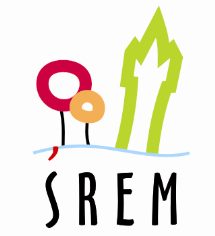 tel. 061 28 35 225; GG 3371603; mail: OGŁOSZENIENa podstawie art. 17 ust. 4 i 5 ustawy z dnia 10 maja 1990 r. Przepisy wprowadzające ustawę o samorządzie terytorialnym i ustawę 
o pracownikach samorządowych (Dz. U. z 1990 r. Nr 32, poz. 191 z późn. zm.)BURMISTRZ ŚREMUinformuje, się że w dniach 24 października 2014r. do 25 listopada 2014r. 
w  Urzędzie Miejskim w Śremie (II piętro) wyłożony zostanie do publicznego wglądu protokół inwentaryzacyjny zabudowanej nieruchomości położonej 
w Śremie przy ul. Kochanowskiego 2, stanowiącej działkę nr 1916. 
Do wyłożonego protokołu można składać uwagi i zastrzeżenia 
w Urzędzie Miejskim w Śremie (pokój nr 11, II piętro, tel. 61 28 47 134). 
Po okresie wyłożenia oraz rozpatrzeniu ewentualnych uwag i zastrzeżeń  protokół inwentaryzacyjny zostanie przekazany Wojewodzie Wielkopolskiemu jako załącznik do wniosku o nieodpłatne przekazanie Gminie Śrem powyższej nieruchomości. 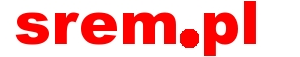 